DODATEKČ.2 KESMLOUVĚOOBCHODNÍSPOLUPRÁCIZEDNE28. 2. 2005 I. PROMEDICAPRAHA GROUPa.s. 
sesídlem:Juárezova1071/17,Bubeneč,16000 Praha6 
zastoupená:PavlemHanušem,předsedoupředstavenstva 
IČ:25099019 DIČ:CZ25099019 (dálejen„prodávající“)A MMN, a.s. Sesídlem:Metyšova465,Jilemnice,PSČ514 01 
Zastoupená:MUDr.JiřímKalenským,předsedoupředstavenstva,aIng.etIng.ImrichemKohútem, členempředstavenstva IČO:05421888 DIČ:CZ05421888 (dálejen“kupující“) Uzavřelinížeuvedenéhodne,měsícarokudodatekč.2kesmlouvěoobchodníspolupráci: II. Smlouva oobchodníspoluprácizedne28.2.2005sev souladu sčl.XIII.Odstavec 1měnítakto: 1.Čl.V.Cenaplněníseupravujenásledovně: 
Zdosaženýchodběrůspotřebníhozdravotnickéhomateriáluainfuzníchroztokůsezakalendářní roksjednávárabat.Výšerabatujespecifikovánanásledovně: 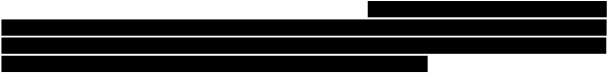 III. 
Ostatníujednáníshorajmenovanésmlouvyzedne 28.2. 2005zůstávajívplatnostibezezměny. Tentododatekjevyhotovenve dvoustejnopisech,znichžjedenobdržíprodávajícíajedenkupující. předsedapředstavenstva 
PROMEDICA PRAHAGROUPa.s. předsedapředstavenstva Ing.etIng.ImrichKohút členpředstavenstva 
MMN,a.s. .…………………………………………………	.………………………………………………… 